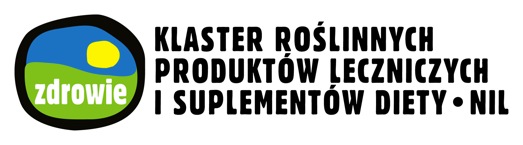 ZGŁOSZENIE PRODUKTU DO BADAŃUwagi zleceniodawcy:WYKONAWCA BADAŃNARODOWY INSTYTUT LEKÓWul. Chełmska 30/34
00-725 WARSZAWAPion Naukowo-Badawczypieczęć Kancelarii Głównej:KATEGORIA PRODUKTUKATEGORIA PRODUKTU Produkt leczniczy roślinny Surowiec roślinny Suplement diety Inna (podać jaka)…………………………………………… Środek spożywczy specjalnego przeznaczenia żywieniowegoZAKRES BADAŃINFORMACJE O PRODUKCIEINFORMACJE O PRODUKCIENazwa produktuPostać i dawkaOpakowanierodzaj i wielkość opakowaniaNumer serii/partiiWarunki przechowywaniapodać, jeśli istotneIlość próbek przekazanych do badańPODMIOT ZGŁASZAJĄCYPODMIOT ZGŁASZAJĄCYPODMIOT ZGŁASZAJĄCYPODMIOT ZGŁASZAJĄCY PODMIOT ODPOWIEDZIALNY WYTWÓRCA WYTWÓRCA DYSTRYBUTORNAZWA:NAZWA:NAZWA:NAZWA:ADRES:ADRES:ADRES:ADRES:NIP:NIP:KRS:KRS:OSOBA DO KONTAKTU:imię, nazwisko, telefon, e-mailOSOBA DO KONTAKTU:imię, nazwisko, telefon, e-mailOSOBA DO KONTAKTU:imię, nazwisko, telefon, e-mailOSOBA DO KONTAKTU:imię, nazwisko, telefon, e-mailPŁATNIK inny niż zleceniodawca     NIE   TAK, jeśli TAK podać informacje dotyczące płatnikaPŁATNIK inny niż zleceniodawca     NIE   TAK, jeśli TAK podać informacje dotyczące płatnikaNAZWA/IMIĘ i NAZWISKO: NAZWA/IMIĘ i NAZWISKO: ADRES:ADRES:NIP:KRS:ZAŁĄCZONE DOKUMENTY/MATERIAŁY POMOCNICZE: SKŁAD PRODUKTU SPECYFIKACJA PRODUKTU I METODY BADAŃ WZORCE INNE podać jakieDEKLARACJA POKRYCIA KOSZTÓWDEKLARACJA POKRYCIA KOSZTÓWNiniejszym oświadczamy, iż zobowiązujemy się do pokrycia kosztów badań wyszczególnionych w zleceniu,
na podstawie faktury VAT. Niniejszym oświadczamy, iż zobowiązujemy się do pokrycia kosztów badań wyszczególnionych w zleceniu,
na podstawie faktury VAT. Data zleceniaPieczęć i podpis osoby upoważnionej do reprezentowania podmiotuNarodowy Instytut Leków zobowiązuje się do przekazania wyników badań w formie pisemnej, niezwłocznie 
po potwierdzeniu opłacenia faktury.Narodowy Instytut Leków zobowiązuje się do przekazania wyników badań w formie pisemnej, niezwłocznie 
po potwierdzeniu opłacenia faktury.